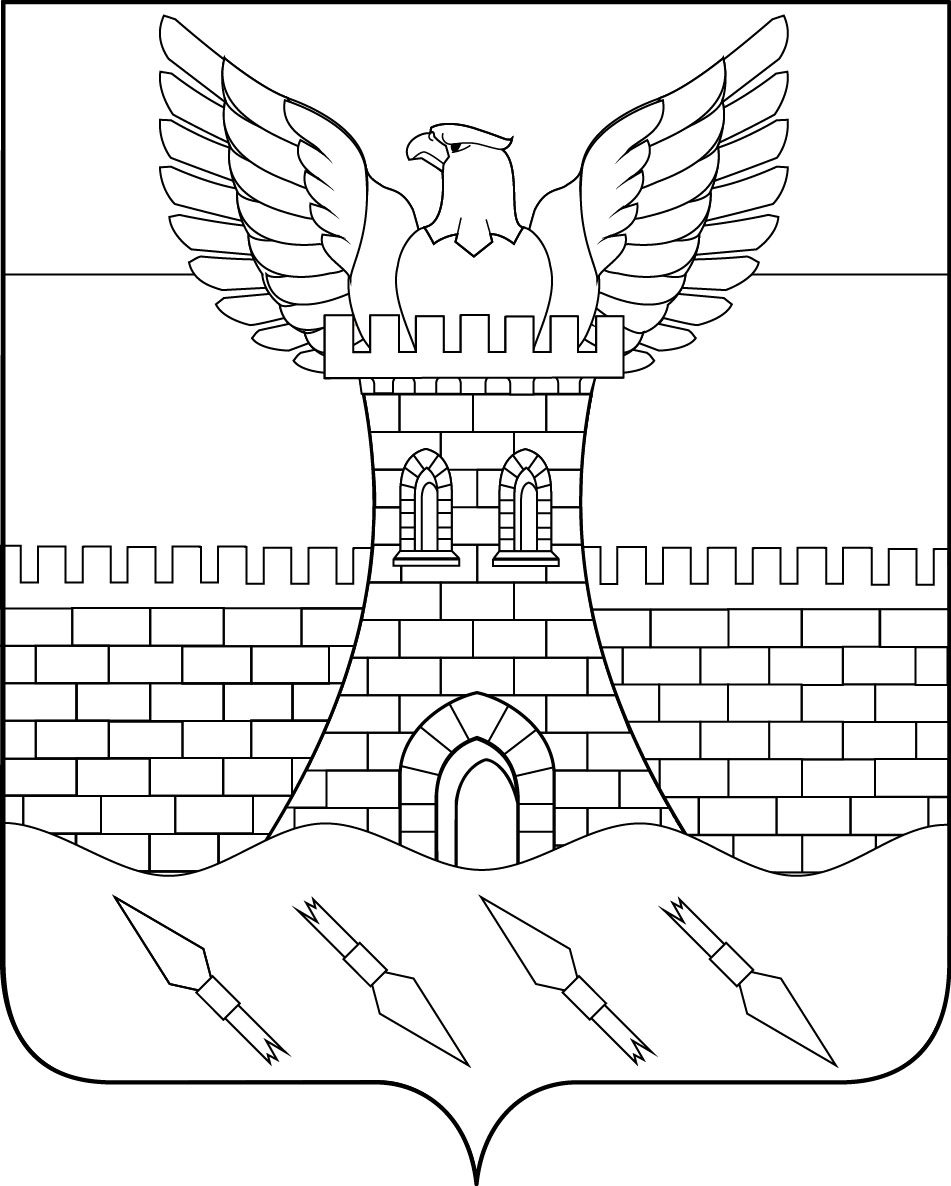 АДМИНИСТРАЦИЯ ПШЕХСКОГО СЕЛЬСКОГО ПОСЕЛЕНИЯ БЕЛОРЕЧЕНСКОГО РАЙОНА ПОСТАНОВЛЕНИЕот 26.06.2023                                                                                                         № 72станица ПшехскаяО порядке определения платы за использование земельных участков, находящихся в собственности Пшехского сельского поселения Белореченского района, для возведения гражданами гаражей, являющихся некапитальными сооружениями          В соответствии с подпунктом 3 пункта 2 статьи 39.36-1 Земельного кодекса Российской Федерации, статьей 15 Федерального закона от 6 октября 2003 года № 131-ФЗ «Об общих принципах организации местного самоуправления в Российской Федерации», постановлением главы администрации (губернатора) Краснодарского края от 20 апреля 2022 года № 196 «О некоторых вопросах, связанных с использованием земель или земельных участков, находящихся в государственной или муниципальной собственности, расположенных на территории Краснодарского края для возведения гражданами гаражей, являющихся некапитальными сооружениями, либо стоянок технических или других средств передвижения инвалидов вблизи их места жительства», в соответствии со статьей 32 Устава Пшехского сельского поселения Белореченского района п о с т а н о в л я ю:        1. Утвердить Порядок определения платы за использование земельных участков, находящихся в собственности  Пшехского  сельского поселения Бело-реченского района, для возведения гражданами гаражей, являющихся некапитальными сооружениям (приложение).2. Ведущему специалисту администрации Пшехского сельского поселения Белореченского района  (Козориз И.Г.) обнародовать настоящее постановление путем размещения на официальном сайте администрации Пшехского сельского поселения Белореченского района.3. Контроль за выполнением настоящего постановления возложить на заместителя главы администрации Пшехского сельского поселения Белоречен-ского района Шакирова Р.Б.4. Постановление вступает в силу со дня его официального обнародования.Глава Пшехского сельского поселенияБелореченского района                                                                     М.В. Пильгуев                                      Приложениек постановлению администрацииПшехского сельского поселенияБелореченского районаот 26.06.2023 № 72Порядокопределения размера платы за использование земельных участков, находящихся в собственности Пшехского сельского поселения Белореченского района, для возведения гражданами гаражей, являющихся некапитальными сооружениям1. Настоящий Порядок устанавливает правила определения размера платы за использование земельных участков, находящихся в собственности Пшехского сельского поселения Белореченского района, для возведения гражданами гаражей, являющихся некапитальными сооружениям.Размер ежегодной платы в случаях, предусмотренных абзацем первым настоящего Порядка, определяется по следующей формуле:, где: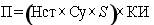 П - годовой размер платы в рублях;Нст - ставка платы за квадратный метр используемой площади земель или земельных участков (частей земельных участков). Ставка платы за квадратный метр используемой площади земель или земельных участков (частей земельных участков) устанавливается равной максимальной налоговой ставке земельного налога, установленной в соответствии с пунктом 1 статьи 394 Налогового кодекса Российской Федерации;Су - средний уровень кадастровой стоимости в разрезе оценочных групп для земельных участков из состава земель населенных пунктов по муниципальному образованию, определенный в соответствии с земельным законодательством Российской Федерации;S - площадь используемых земель или земельного участка (частей земельных участков);КИ - коэффициент инфляции.Коэффициент инфляции (КИ) определяется как произведение (П) ежегодных коэффициентов инфляции по формуле: , где: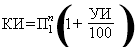 УИ - уровень инфляции, установленный в федеральном законе о федеральном бюджете на очередной финансовый год и плановый период.Коэффициент инфляции применяется в расчете начиная с года, следующего за годом утверждения результатов кадастровой стоимости.При исчислении коэффициента инфляции полученное число математически округляется до шести знаков после запятой.2. В случае, если срок размещения объектов, предусмотренных пунктом 1 настоящего Порядка, составляет менее года, то размер платы за размещение объектов рассчитывается в соответствии с формулой, указанной в настоящем пункте, пропорционально количеству дней, планируемых для размещения объектов.3. Плата за размещение объектов ежегодно изменяется в одностороннем порядке уполномоченным органом на размер уровня инфляции, установленного в федеральном законе о федеральном бюджете на очередной финансовый год и плановый период, который применяется ежегодно, по состоянию на начало очередного финансового года, начиная с года, следующего за годом, в котором заключен указанный договор о размещении объекта.ГлаваПшехского сельского поселенияБелореченского района                                                                        М.В. Пильгуев